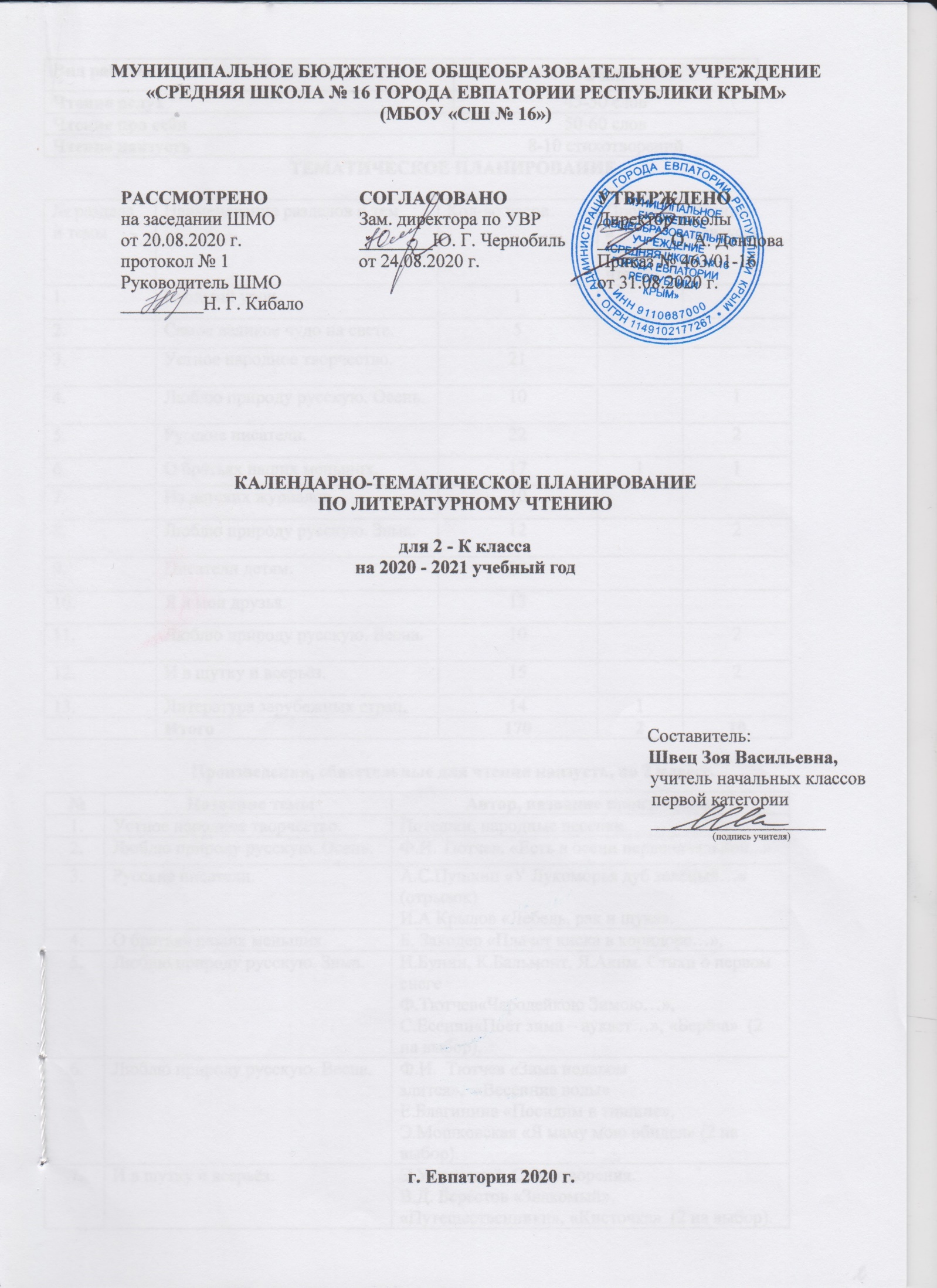 ТЕМАТИЧЕСКОЕ ПЛАНИРОВАНИЕПроизведения, обязательные для чтения наизусть, во 2 классе.КАЛЕНДАРНО-ТЕМАТИЧЕСКОЕ ПЛАНИРОВАНИЕ№ раздела и темыНаименование разделов и темКол-во часовПроверка техники чтенияЧтение наизусть1.Вводный урок. 12.Самое великое чудо на свете.53.Устное народное творчество. 214.Люблю природу русскую. Осень.1015.Русские писатели.2226.О братьях наших меньших.17117.Из детских журналов.108.Люблю природу русскую. Зима.1229.Писатели детям.2010.Я и мои друзья.1311.Люблю природу русскую. Весна.10212.И в шутку и всерьёз.15213.Литература зарубежных стран.141Итого170210№Название темыАвтор, название произведения1.Устное народное творчество.Потешки, народные песенки.2.Люблю природу русскую. Осень.Ф.И. Тютчев. «Есть в осени первоначальной...»3.Русские писатели.А.С.Пушкин «У Лукоморья дуб зелёный…» (отрывок)И.А Крылов «Лебедь, рак и щука».4.О братьях наших меньших.Б. Заходер «Плачет киска в коридоре…»,5.Люблю природу русскую. Зима.И.Бунин, К.Бальмонт, Я.Аким. Стихи о первом снегеФ.Тютчев«Чародейкою Зимою…», С.Есенин«Поёт зима – аукает…», «Берёза»  (2 на выбор).6.Люблю природу русскую. Весна.Ф.И.  Тютчев «Зима недаром злится»,  «Весенние воды»Е.Благинина «Посидим в тишине», Э.Мошковская «Я маму мою обидел» (2 на выбор).7.И в шутку и всерьёз.Э.Успенский. Стихотворения.В.Д. Берестов «Знакомый», «Путешественники», «Кисточка»  (2 на выбор).№ п/п№ п/пДатаДатаТема урокаЧтение наизустьПланфактпланфактТема урокаЧтение наизусть1.Вводный урок (1 час).1.Вводный урок (1 час).1.Вводный урок (1 час).1.Вводный урок (1 час).1.Вводный урок (1 час).1.Вводный урок (1 час).1.01.09Введение. Знакомство с учебником.2. Самое великое чудо на свете (5 часов).2. Самое великое чудо на свете (5 часов).2. Самое великое чудо на свете (5 часов).2. Самое великое чудо на свете (5 часов).2. Самое великое чудо на свете (5 часов).2. Самое великое чудо на свете (5 часов).2.02.09Игра «Крестики – нолики».3.03.09Самое великое чудо на свете.4.04.09Библиотеки (урок-экскурсия).5.07.09Книги. Обобщающий урок по теме.6.08.09Вн.чт. Что читали летом.3. Устное народное творчество (21 часа).3. Устное народное творчество (21 часа).3. Устное народное творчество (21 часа).3. Устное народное творчество (21 часа).3. Устное народное творчество (21 часа).3. Устное народное творчество (21 часа).7.09.09Знакомство с разделом «Устное народное творчество».8.10.09Русские народные песни.9.11.09Потешки, прибаутки.10.14.09Скороговорки, считалки, небылицы.11.15.09Загадки, пословицы, поговорки.12.16.09Вн.чт.Загадывание загадок.13.17.09Народные сказки. Ю. Мориц «Сказка по лесу идёт». Чтение по ролям.14.18.09Ю. Мориц «Сказка по лесу идёт». Выразительное чтение.15.21.09Сказка «Петушок и бобовое зёрнышко». Выразительное чтение.16.22.09Сказка «Петушок и бобовое зёрнышко». Чтение по ролям.17.23.09Сказка «У страха глаза велики». Выразительное чтение.18.24.09Сказка «У страха глаза велики». Чтение по ролям.19.25.09Сказка «Лиса и тетерев». Выразительное чтение.20.28.09Сказка «Лиса и тетерев».  Чтение по ролям.21.29.09Сказка «Лиса и журавль». Выразительное чтение.22.30.09Сказка «Лиса и журавль». Чтение по ролям.23.01.10Сказка «Каша из топора». Выразительное чтение.24.02.10Сказка «Каша из топора». Чтение по ролям25.05.10Сказка «Гуси-лебеди». Выразительное чтение.26.06.10Сказка «Гуси-лебеди». Чтение по ролям.27.07.10Вн.чт.«Сказки к нам приходят…» 2808.10Обобщение по разделу «Устное народное творчество». 4. Люблю природу русскую. Осень (10 часов).4. Люблю природу русскую. Осень (10 часов).4. Люблю природу русскую. Осень (10 часов).4. Люблю природу русскую. Осень (10 часов).4. Люблю природу русскую. Осень (10 часов).4. Люблю природу русскую. Осень (10 часов).29.09.10Знакомство с разделом «Люблю природу русскую. Осень.» 30.12.10Ф. Тютчев «Есть в осени первоначальной…» Выразительное чтение.Наизусть31.13.10К. Бальмонт «Поспевает брусника…». Выразительное чтение.32.14.10А. Плещеев «Осень наступила…» Ответы на вопросы.33.15.10А. Фет «Ласточки пропали». Составление рассказа – описания.34.16.10Вн.чт.«Осенние листья».35.19.10В. Берестов «Хитрые грибы». Составление устного высказывания.3620.10М. Пришвин «Осеннее утро». Ответы на вопросы.37.21.10И. Бунин «Сегодня так светло кругом…»38.22.10Обобщение по разделу «Люблю природу русскую. Осень». 5. Русские писатели (22 часа).5. Русские писатели (22 часа).5. Русские писатели (22 часа).5. Русские писатели (22 часа).5. Русские писатели (22 часа).5. Русские писатели (22 часа).39.23.10Знакомство с разделом. А.С. Пушкин «У лукоморья дуб зелёный…»Наизусть отрывок40.26.10Стихи А.С. Пушкина. 41.27.10А.С. Пушкин «Сказка о рыбаке и рыбке». Чтение вслух.42.28.10А. С. Пушкин «Сказка о рыбаке и рыбке». Выразительное чтение.43.29.10Сказки А.С. Пушкина. Выразительное чтение.44.30.10Обобщение по теме «Сказки А.С. Пушкина». 45.09.11И. Крылов «Лебедь, Рак и Щука». Выразительное чтение.46.10.11И. Крылов «Лебедь, Рак и Щука».Работа над текстом.47.11.11И. Крылов «Стрекоза и Муравей». Работа над басней. Ответы на вопросы.48.12.11И. Крылов Выразительное чтение. «Стрекоза и Муравей».Наизусть басню49.13.11Л. Толстой «Старый дед и внучек». Выразительное чтение.50.16.11Л. Толстой «Старый дед и внучек». Работа над текстом.51.17.11Л. Толстой «Филипок». Выразительное чтение.52.18.11Л. Толстой «Филипок». Работа над текстом.53.19.11Л. Н. Толстой «Котёнок». Выразительное чтение.54.20.11Л. Н. Толстой «Котёнок». Работа над текстом.55.23.11Л. Н. Толстой «Правда всего дороже». Выразительное чтение.56.24.11Л. Н. Толстой «Правда всего дороже». Работа над текстом.57.25.11Вн.чт.«Весёлые стихи». 58.26.11Стихотворение И. Токмаковой . Выразительное чтение.59.27.11Стихотворение  Ю.Могутина. Ответы на вопросы.60.30.11Обобщение по разделу «Русские писатели». 6. О братьях наших меньших (17 часов).6. О братьях наших меньших (17 часов).6. О братьях наших меньших (17 часов).6. О братьях наших меньших (17 часов).6. О братьях наших меньших (17 часов).6. О братьях наших меньших (17 часов).61.01.12Знакомство с разделом «О братьях наших меньших».62.02.12Б. Заходер «Плачет киска в коридоре…»,И. Пивоварова «Жила- была собака…»Наизусть «Плачет киска в коридоре»63.03.12В. Берестов «Кошкин щенок». 64.04.12Проект «Домашние животные».65.07.12М. Пришвин «Ребята и утята». Выразительное чтение.66.08.12М. Пришвин «Ребята и утята». Работа над текстом.67.09.12Е. Чарушин «Страшный рассказ». Выразительное чтение, ответы на вопросы.68.10.12Е. Чарушин «Страшный рассказ». Работа над текстом.69.11.12Б. Житков «Храбрый утёнок». Выразительное чтение.70.14.12Б. Житков «Храбрый утёнок». Работа над текстом.71.15.12В. Бианки «Музыкант». Выразительное чтение.72.16.12В. Бианки «Музыкант». Работа над текстом.73.17.12В. Бианки  «Сова». Выразительное чтение.74.18.12В. Бианки  «Сова». Работа над текстом.75.21.12Проверка техники чтения №1.76.22.12Вн.чт.«Книги о животных».77.23.12Обобщение по разделу «О братьях наших меньших».78.24.12Повторение пройденного материала7. Из детских журналов (10 часов).7. Из детских журналов (10 часов).7. Из детских журналов (10 часов).7. Из детских журналов (10 часов).7. Из детских журналов (10 часов).7. Из детских журналов (10 часов).79.25.12Знакомство с разделом «Из детских журналов».80.28.12Д. Хармс «Игра». Выразительное чтение.81.29.12Д. Хармс «Вы знаете?» Ответы на вопросы.82.30.12Д. Хармс, С. Маршак «Весёлые чижи». Сравнение произведений.83.11.01Д. Хармс «Что это было?» Выразительное чтение.84.12.01Н. Гернет, Д. Хармс «Очень- очень вкусный пирог». Ответы на вопросы.85.13.01Ю. Владимиров  «Чудаки». Пересказ текста.86.14.01А. Введенский «Учёный Петя». Пересказ текста.87.14.01А. Введенский «Лошадка». Инсценирование текста.88.18.01Обобщение по разделу «Из детских журналов». 8. Люблю природу русскую. Зима (12 часов).8. Люблю природу русскую. Зима (12 часов).8. Люблю природу русскую. Зима (12 часов).8. Люблю природу русскую. Зима (12 часов).8. Люблю природу русскую. Зима (12 часов).8. Люблю природу русскую. Зима (12 часов).89.19.01Знакомство с разделом «Люблю природу русскую. Зима». 90.20.01Стихи о первом снеге. Выразительное чтение.Наизусть 1 по выбору91.21.01Ф. Тютчев «Чародейкою Зимою…» Выразительное чтение.92.22.01С. Есенин  «Поёт зима – аукает…».Ответы на вопросы.Наизусть 1 по выбору93.25.01С. Есенин  «Берёза» .Выразительное чтение.94.26.01Сказка «Два Мороза».Ответы на вопросы.95.27.01С. Михалков «Новогодняя быль». Выразительное чтение.96.28.01С. Михалков «Новогодняя быль». Работа над текстом.97.29.01А. Барто «Дело было  в январе…» Работа над текстом.98.01.02Вн.чт.А. Милн «Винни-Пух и все-все-все». 99.02.02Обобщение по разделу «Люблю природу русскую. Зима».  9. Писатели детям (20 часов).9. Писатели детям (20 часов).9. Писатели детям (20 часов).9. Писатели детям (20 часов).9. Писатели детям (20 часов).9. Писатели детям (20 часов).100.03.02Знакомство с разделом «Писатели детям». К. Чуковский.102.04.02К. Чуковский «Путаница».Чтение и пересказ.102.05.02К. Чуковский «Радость». Выразительное чтение.103.08.02К. Чуковский «Федорино горе». Ответы на вопросы.104.09.02С. Маршак «Кот и лодыри».Инсценирование стихотворения.105.10.02С. Михалков «Мой секрет». Чтение вслух.106.11.02С. Михалков «Сила воли».Ответы на вопросы.107.12.02С. Михалков «Мой  щенок».Выразительное чтение.108.15.02А. Барто «Верёвочка». Выразительное чтение.109.16.02А. Барто «Мы не заметили жука». Выразительное чтение.110.17.02А. Барто  «В школу». Ответы на вопросы.111.18.02А. Барто «Вовка – добрая душа». Выразительное чтение.112.19.02Н. Н. Носов «Затейники». Пересказ.113.22.02Н. Н. Носов «Затейники». Работа над текстом.114.24.02Н. Н. Носов «Живая шляпа». Выразительное  чтение.115.25.02Н. Н. Носов «Живая шляпа». Работа над текстом.116.26.02Н. Н. Носов «На горке». Выразительное  чтение.117.01.03Н. Н. Носов «На горке». Пересказ.118.02.03Обобщение по разделу «Писатели детям». 10. Я и мои друзья (13 часов).10. Я и мои друзья (13 часов).10. Я и мои друзья (13 часов).10. Я и мои друзья (13 часов).10. Я и мои друзья (13 часов).10. Я и мои друзья (13 часов).119.03.03Знакомство с разделом «Я и мои друзья». 120.04.03Стихи о дружбе и обидах. 121.05.03Н. Булгаков «Анна, не грусти!» Выразительное чтение.122.09.03Н. Булгаков «Анна, не грусти!». Работа над текстом.123.10.03Ю. Ермолаев «Два пирожных». Выразительное чтение.124.11.03Ю. Ермолаев «Два пирожных». Работа над текстом.125.12.03В. Осеева «Волшебное слово». Ответы на вопросы.126.15.03В. Осеева «Волшебное слово». Составление плана. Пересказ.127.16.03В. Осеева «Хорошее». Выразительное чтение.128.17.03В. Осеева «Хорошее». Работа над текстом.129.19.03В. Осеева «Почему?»  Выразительное чтение.130.29.03В. Осеева «Почему?» Пересказ.131.30.03Обобщение по разделу «Я и мои друзья». 11. Люблю природу русскую. Весна (10 часов).11. Люблю природу русскую. Весна (10 часов).11. Люблю природу русскую. Весна (10 часов).11. Люблю природу русскую. Весна (10 часов).11. Люблю природу русскую. Весна (10 часов).11. Люблю природу русскую. Весна (10 часов).132.31.03Знакомство с разделом «Люблю природу русскую. Весна». 133.01.04Стихи Ф. Тютчева о весне. Выразительное чтение.Наизусть 1 по выбору134.02.04Стихи А. Плещеева о весне. Выразительное чтение.135.05.04А. Блок «На лугу». Выразительное чтение.136.06.04С. Маршак  «Снег теперь уже не тот…» Ответы на вопросы.137.07.04И. Бунин «Матери». Выразительное чтение.138.08.04А. Плещеев «В бурю». Выразительное чтение.139.09.04Е. Благинина «Посидим в тишине». Выразительное чтение.Наизусть 1 по выбору140.12.04Э. Мошковская «Я мою маму обидел…».Ответы на вопросы.141.13.04Обобщение по разделу «Люблю природу русскую. Весна». 12. И в шутку и всерьёз (15 часов).12. И в шутку и всерьёз (15 часов).12. И в шутку и всерьёз (15 часов).12. И в шутку и всерьёз (15 часов).12. И в шутку и всерьёз (15 часов).12. И в шутку и всерьёз (15 часов).142.14.04Знакомство с разделом «И в шутку и всерьёз». 143.15.04Б. Заходер «Товарищам детям». Выразительное чтение.144.16.04Б. Заходер «Что красивей всего?» Выразительное чтение.145.19.04Б. Заходер «Песенки Винни-Пуха».146.20.04Внеклассное чтение «Весёлые произведения детских писателей».147.21.04Э. Успенский «Чебурашка». Ответы на вопросы.148.22.04Э. Успенский  «Если был бы я девчонкой…» Выразительное чтение.149.23.04Стихи Э. Успенского. Выразительное чтение.Наизусть 1 стих 150.26.04Стихи В. Берестова. Выразительное чтение.Наизусть 1 стих 151.27.04Стихи И. Токмаковой. Выразительное чтение.152.28.04Г. Остер «Будем знакомы».Работа над текстом.153.29.04Г. Остер «Будем знакомы». Выразительное чтение.154.30.04В. Драгунский «Всё тайное становится явным». Выразительное чтение.155.04.05В. Драгунский «Всё тайное становится явным». Составление плана. Пересказ.156.05.05Обобщение по разделу «И в шутку и всерьёз». 13. Литература зарубежных стран (14 часов).13. Литература зарубежных стран (14 часов).13. Литература зарубежных стран (14 часов).13. Литература зарубежных стран (14 часов).13. Литература зарубежных стран (14 часов).13. Литература зарубежных стран (14 часов).157.06.05Знакомство с разделом «Литература зарубежных стран».158.07.05Американские и английские народные песенки. Выразительное чтение.159.11.05Песенки «Сюзон и мотылёк», «Знают мамы, знают дети…» Выразительное чтение.160.12.05Проверка техники чтения №2.161.14.05Ш. Перро «Кот в сапогах». Составление плана. Пересказ сказки.162.17.05Ш. Перро «Красная шапочка».163.18.05Г. Х. Андерсен «Принцесса на горошине». Выразительное чтение.164.19.05Г. Х. Андерсен «Принцесса на горошине». Пересказ.165.20.05Э. Хогарт  «Мафин и паук».Чтение и ответы на вопросы.166.21.05Э. Хогарт «Мафин и паук». Пересказ сказки.167.24.05Обобщение по разделу «Литература зарубежных стран».168.25.05Вн.чт.«Мой любимый писатель-сказочник». Обобщающий урок за год.169.Повторение пройденного материала.170.Повторение пройденного материала.